Конспект НОД «Страна музыкальных загадок»Образовательная область: «Художественно-эстетическое развитие»Возрастная группа: старший дошкольный возраст (5-6 лет)Тип НОД: музыкальное занятие (фронтальное). Цель: развивать музыкальные и творческие способности детей в различных видах музыкальной деятельности.Задачи: Развивающие:- развивать познавательный интерес, воображение, фантазию, умение высказывать свои мысли;- развивать координацию движений, образное мышление, двигательную память;  - продолжать развивать мелкую моторику рук;- продолжать работу над развитием чувства ритма через двигательные упражнения;- продолжать работу над развитием ладового, мелодического и ритмического  слуха у детей;- продолжать развивать творческие проявления во всех видах музыкальной деятельности.Воспитательные: - воспитывать умение и желание слушать друг друга;- воспитывать дружеские взаимоотношения между детьми.Образовательные: - выполнять танцевальные движения легко, непринужденно, добавляя в каждое из них свое видение образа, умело согласовывать движения с музыкой;- в пении добиваться выразительности, четкой артикуляции, внимания, чистоты интонации, умения петь по подгруппам, в совместном исполнении – не опережать и не отставать друг от друга, петь естественным голосом, без крика, расширять голосовой диапазон.Предварительная работа:- беседы о музыкальных жанрах, слушание музыки разных жанров, просмотр видеоклипов и иллюстраций с различными видами танцев;- беседа о предстоящем празднике - «День защитника Отечества»;- рассматривание и беседы по мнемокартинкам на тему «Армия»;- дидактические игры «Музыкальная лесенка», «Выполни задание», «Не расскажи, а покажи».Словарная работа: «маршировать», «артиллеристы», «меткие», «вальсировать».Развивающая среда: музыкальный клип на «Вальс» музыка С. Майкапара,   детские музыкальные инструменты Карла Орфа, слайдовая презентация, альбом с мнемокартинками на песню «Наша Родина сильна» музыка А. Филиппенко, слова Т. Волгиной, разноцветные флажки, колокольчики, разноцветные капроновые манжеты.Методы и приемы:наглядный метод: презентация, демонстрация фильма, мнемокартинки;словесный метод: загадки, обсуждение прослушанной музыки;практический метод: исполнение песен, выполнение музыкально-ритмических движений, игра на детских музыкальных инструментах. Содержание занятия и репертуар: приветствие «Доброе утро»;музыкально-ритмические движения:«Упражнение с флажками» польская народная мелодия;«Танец с колокольчиками» музыка Г. Вихаревой;слушание музыки: «Вальс» музыка С. Майкапара;игра на детских музыкальных инструментах: «Шарманка» музыка Д. Шостаковича;пение: упражнение на развитие голоса и слуха «Труба» музыка Е. Тиличеевой, слова М. Долинова; усвоение певческих навыков: «Наша Родина сильна» музыка А. Филиппенко, слова Т. Волгиной;музыкально-ритмические движения: музыкально-ритмическая композиция «Волшебный цветок»» музыка Ю. Чичкова.Интеграция областей: художественно-эстетическое развитие, социально-коммуникативное развитие, познавательное развитие, физическое развитие.Использование интернет-ресурсов: http://yandex.ru/images/?uinfo=sw-1366-sh-768-ww-1349-wh-623-pd-1-wp-16x9_1366x768http://www.youtube.com/Использованная литература и технологии:- здоровьесберегающие (пальчиковая гимнастика, ритмопластика);- ИКТ (презентация, видеофильм);- игровые;- журнал «Музыкальная палитра»;- Буренина, А.И. Ритмическая мозаика: (Программа по ритмической пластике для детей дошкольного и младшего школьного возраста). – 2-е изд., испр. и доп. – СПб.: ЛОИРО, 2000. – 220 с.;- Бекина, С.И.  Музыка и движение: (Упражнения, игры и пляски для детей 5-6 лет). Из опыта работы муз. руководителей дет. садов/ Авт.-сост.: С.И. Бекина, Т.П. Ломова, Е.Н. Соковнина. – М.: Просвещение, 1983. – 208 с.;- Орлова, Т.М, Бекина, С.И. Учите детей петь песни и упражнения для развития голоса у детей 5-6 лет (книга для воспитателя и музыкального руководителя детского сада) – М.: «Просвещение», 1987г.;- Каплунова, И. М. Праздник каждый день  : Программа муз. воспитания детей дошкольного возраста (старшая группа) : пособие для муз. руководителей детских дошкольных учреждений / И. М. Каплунова, И. А. Новоскольцева.– Санкт-Петербург : Композитор, 2002.– 78 с. Ход НОД:Звучит негромкая музыка. Дети заходят в зал, берутся за руки, образуя круг. Музыкальный руководитель.  Доброе утро, дорогие ребята! Я предлагаю вам  друг  друга сегодня  поприветствовать, пропевая добрые слова.Игра-приветствие «Доброе утро»Все стоят в кругу, выбирается ребенок-водящий, он выходит в середину круга, закрывает глаза. Ребенок, кому на плечо положит руку музыкальный руководитель, пропевает «Доброе утро!», водящий должен узнать по голосу того, кто с ним поздоровался, и ответить своей песенкой, назвав его («Здравствуй, Петя!»)Музыкальный руководитель.  Сегодня мы с вами, друзья, не просто будем заниматься музыкой, а отправимся в путешествие в страну музыкальных загадок! Согласны? Отправиться в путь я предлагаю с флажками. Сейчас под музыку мы пройдем мимо стола, и каждый возьмет себе флажок. Долго выбирать не будем, чтобы не задерживать своих друзей. А как проходить нам подскажет музыка. Если это будет марш, вы будете…Дети. Маршировать!Музыкальный руководитель.  Если будет звучать веселая, подвижная музыка, вы выполните поскоки, а если зазвучит тихая, спокойная мелодия, вы пройдете хороводным шагом,  договорились?Звучит русская народная мелодия «Сударушка», дети разбирают флажки и выстраиваются возле центральной стены в шеренгу.Музыкально-ритмические движения:«Упражнение с флажками» польская народная мелодияПосле выполнения упражнения дети ставят флажки и садятся на стульчики.Музыкальный руководитель.  Вот мы и волшебной стране музыкальных загадок. Посмотрите, какая она! (слайд 1) Итак, первую загадку мне помогут загадать наши девочки, давайте на них посмотрим.Музыкально-ритмические движения:«Танец с колокольчиками» музыка Г. ВихаревойМузыкальный руководитель. (слайд 2)Вы под музыку плясалиДружно и ритмично,И себя вы показали просто на «отлично»!Что девчонки исполнялиС колокольчиками в зале? (танец)Музыкальный руководитель. Правильно, танец. Мы с вами уже слушали танцевальную музыку, говорили о ней, смотрели и разучивали разные танцы. Поэтому сейчас еще одна загадка. (слайд 3)Пары танцуют. Шаги «раз-два-три».Что же за танец? Узнал? Говори! (Вальс)Правильно, этот танец называется вальс. Я вам рассказывала, что в переводе на русский язык «вальс» означает «кружиться». Музыка вальса может звучать и громко, и тихо, и грустно, и весело, но она всегда несет в себе мягкий, плавный, круговой  характер. Сегодня мы с вами познакомимся с «Вальсом», который написал композитор Самуил Майкапар (слайд 4), вы  послушаете музыку и подумаете, кто бы мог исполнять этот вальс, хорошо?Слушание музыки: «Вальс» муз. С. МайкапараМузыкальный руководитель. Вопросы по слушанию: Расскажите, ребята, кто бы мог исполнять этот вальс? Почему вы так думаете?Каким вам показался характер этой музыки?Понравился ли вам «Вальс» С. Майкапара?Музыкальный руководитель. Мне очень понравились ваши ответы и ваши фантазии, ребята! А я хочу вам предложить свою фантазию об этом вальсе. Хотите посмотреть, кого представила я, слушая эту музыку?Просмотр видеоклипа «Вальс» музыка С. Майкапара (слайд 5)Музыкальный руководитель. Понравилась вам мой фильм? Я надеюсь, что вы все не только послушали музыку, но и вспомнили о летних деньках, и вами в этот морозный день стало немножко теплее. А сейчас следующая музыкальная загадка. (слайд 6) Коллектив музыкантов, что вместе играют,И музыку вместе они исполняют.Бывает он струнный и духовой,Эстрадный, народный и всякий другой. (Оркестр)Музыкальный руководитель. Правильно, в оркестре много музыкантов, это – вы. А  руководит музыкантами…Правильно, дирижер, это – я. Сегодня солистами в оркестре  у нас будут мальчики. Мальчики-солисты занимайте свои места и берите инструменты.Игра на детских музыкальных инструментах: Д. Шостакович «Шарманка»Музыкальный руководитель. Музыканты молодцы, оркестр у нас получился дружным, слаженным. Следующая музыкальная загадка: (слайд 7)Если текст соединить с мелодиейИ потом исполнить это вместе,То, что вы услышите, конечно же,Называется легко и просто — ... (песня) Прежде чем начать петь, я предлагаю вам вспомнить наше стихотворение «Крючочки». Руки действуют по тексту стихотворения, голос пусть будет у каждого выразительным, не ленимся, губы работают хорошо. Договорились?Пальчиковая игра «Крючочки»Это наши мальчики,				Энергично и ритмично выполнять кистями рук Маленькие пальчики.			движение «фонарики».Крепко держатся дружочки,		Сцепить мизинцы обеих рук и тянуть в разные Не разжать нам их крючочки.		стороны.А еще мы можем так:			Движение «фонарики».Вот ладонь, а вот кулак,			Энергично разжимать и сжимать в кулачки Хочешь, тоже делай так – 		пальцы обеих рук.То ладонь, а то – кулак!Музыкальный руководитель. А сейчас еще одна загадка. (слайд 8)Очень весело поет,Если дуете в нее.Тру-ту-ту, тру-ту-ту – Слышим звонкую…(трубу).Упражнение на развитие голоса и слуха «Труба» музыка Е.Тиличеевой, слова М. Долинова.Пение хоромПение  «цепочкой»Музыкальный руководитель. Наш голос, наши губы и язычок готовы к исполнению песни. Сегодня нам с вами поможет исполнить песню «Наша Родина сильна» наш альбом, который мы с вами назвали караоке, чтобы я не напоминала вам слова песни. Готовы? Усвоение певческих навыков: «Наша Родина сильна» музыка А. Филиппенко, слова Т. Волгиной.Пение хором  с помощью мнемокартинок (приложение).Пение с солистами.Музыкальный руководитель. Спасибо солистам. Вот и подошло к концу наше путешествие в страну музыкальных загадок. А сейчас я предлагаю закрепить наше хорошее настроение волшебным добрым танцем. Зима заканчивается, вот уже и последние зимние денёчки.  (слайд 9) Скоро весна. Вернутся перелетные птицы, зазеленеют листочки на деревьях, появятся первые весенние цветы. И в самый первый весенний праздник мы подарим вашим мамам свой танец «Волшебный цветок». Давайте наденем на руки наши красивые манжеты и исполним танец (слайд 10). 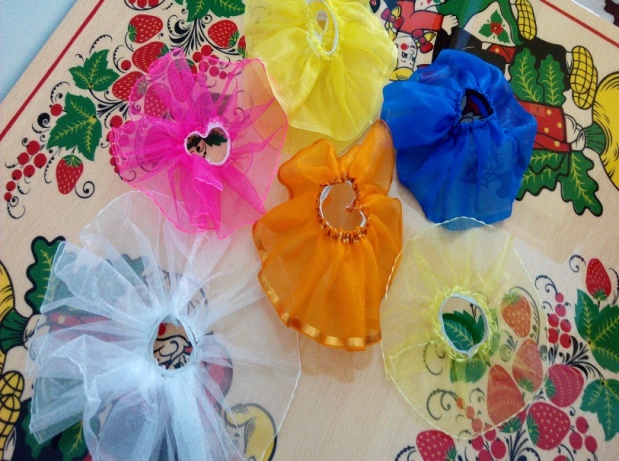 Музыкально-ритмические движения: музыкально-ритмическая композиция «Волшебный цветок» музыка Ю. Чичкова.Рефлексия:Чем заниматься было особенно интересно?Что бы хотелось попробовать выполнить в следующий раз?Тот, кто сегодня выступает – их называют  «исполнители»,А тот, кто это смотрит – «зрители». Кем быть вам  понравилось больше?Покажите без слов с помощью мимики и рук свое настроение.